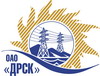 Открытое акционерное общество«Дальневосточная распределительная сетевая  компания»Протокол заседания Закупочной комиссии по результатам процедуры вскрытия конвертов с заявкамиг. БлаговещенскПРЕДМЕТ ЗАКУПКИ:Открытый  запрос предложений на право заключения договора на выполнение работ по Закупка 1557 «Монтаж структурированной кабельной системы в здании управления ЮЯЭС, г. Алдан в т.ч. ПИР» для нужд филиала «Южно-Якутские электрические сети».Основание для проведения закупки (ГКПЗ и/или реквизиты решения ЦЗК): ГКПЗ 2014 г.Планируемая стоимость закупки в соответствии с ГКПЗ или решением ЦЗК: 4 600 000,00 руб. без учета НДС.Информация о результатах вскрытия конвертов:В адрес Организатора закупки поступили заявки на участие: 2.Вскрытие конвертов было осуществлено членами Закупочной комиссии.Дата и время начала процедуры вскрытия конвертов с заявками на участие в закупке: 10:15 (время благовещенское) 06.08.2014 г.Место проведения процедуры вскрытия: ОАО «ДРСК» г. Благовещенск, ул. Шевченко 28, каб. 244.В конвертах обнаружены заявки следующих Участников закупки:РЕШИЛИ:Утвердить протокол заседания Закупочной комиссии по вскрытию поступивших на открытый запрос предложений конвертов.Ответственный секретарь Закупочной комиссии 2 уровня	Моторина О.А.Технический секретарь Закупочной комиссии 2 уровня	Бражников Д.С.№ 441/УТПиР-В.08.2014Наименование и адрес участникаЦена заявки, руб. без учета НДСЦена заявки, руб. с учетом НДСООО "Системные решения" (675000,  Амурская обл., г. Благовещенск, ул. Театральная, 57, оф. 605)4 592 502,13-ООО «Инфорком» (690078, г. Владивосток, ул. Комсомольская, 3, 10 этаж)4 160 480,004 909 366,40